باب نمبر ایک ۔ ( درس اوّل )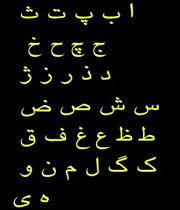 مندرجہ ذیل الفاظ کو زبانی یاد کریں ۔پرسش ھا (سوالات) : فارسی زبان میں نزدیک کی چیزوں کے لیے کون سا کلمہ استعمال ہوتا ہے؟فارسی زبان میں دور کی چیزوں کے لیے کون سا کلمہ استعمال ہوتا ہے؟فارسی زبان میں مثبت جملہ کے آخر میں کیا لکھتے ہیں؟فارسی زبان میں منفی جملہ کے آخر میں کیا لکھتے ہیں؟مندرجہ بالا کلمات میں صفت کون سی ہے؟فارسیاردودرس سبقساعت گھڑیمداد پنسلکتاب کتاباتاقکمرہدختر لڑکیخانه  گھردانش آموزطالب علماست ہےاین یہقلم  قلماوّلپہلاکلاس کلاسپسر لڑکادفتر  کاپیپنجرہکھڑکیشاگردشاگرددانشجوطالب علمهست  ہےآن وہ